keuzehulp aankoop meettoestelEen bijdrage van: Tine Hermans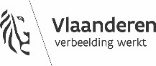 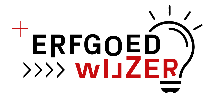 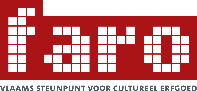 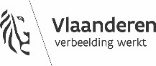 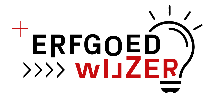 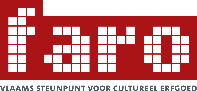 Versie: augustus 2020Deze bijdrage is een onderdeel van FARO’s Erfgoedwijzer, een online platform boordevol praktijkkennis, kunde en inzichten over cultureel erfgoed. Tal van handige modules, praktische tools en tips bieden u informatie en inspiratie bij uw dagelijkse cultureel-erfgoedpraktijk. Meer info: www.erfgoedwijzer.be.V.U. Olga Van Oost, FARO. Vlaams steunpunt voor cultureel erfgoed vzw, Priemstraat 51, 1000 BrusselProducent:Model:Producent:Model:Producent:Model:Wat meet het toestel?Wat zijn de afmetingen?Werkt het manueel of automatisch?Wat is het bereik van de sensoren?Hoe nauwkeurig zijn de sensoren?Kunt u het meetinterval zelf instellen?Hoeveel metingen kan het toestel opslaan?Is er een display?Hoe kunt u de metingen uitlezen?Hoe gebruiksvriendelijk schat u de software in?Wordt de software automatisch geüpdatet?Kunt u metingen exporteren en verwerken in rapporten?Wat is de verwachte batterijduur?Kunt u het toestel zelf ijken/kalibreren?Zijn alle benodigde accessoires meegeleverd?Welke garantie biedt men op het toestel en de sensoren?Door wie en waar gebeuren herstellingen?Producent:Model:Producent:Model:Producent:Model:Kostprijs van het toestel, exclusief btwAankoopprijs of abonnementsformule van de softwareKostprijs van toebehorenBatterijKabelWandhouderSignaalversterkerBasisstationRouterSD-kaartSIM-kaartKostprijs voor een kalibratie, exclusief/inclusief transportInhoudelijke beoordelingTotale kostprijs excl. btwTotale kostprijs incl. btw